Приложение №3к  Положению о процедуре освобождения от акциза дистиллята,    полученного на основе вина (дистиллят для дивина, дистиллят винный, дистиллят из виноградной выжимки, дистиллят   из винных дрожжей, спирт этиловый виноградно-винодельческого происхождения), и порядке учета этих дистиллятов при отгрузке (вывозе) из акцизного помещения для использования  в качестве сырья для производства других товаров 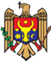 Разрешение конечного пользователя Выдано ___________________________________________________( наименование экономического aгента,идентификационный номер )в целях подтверждения статуса конечного потребителя товаров, освобождаемых от акцизов.	Настоящее разрешение удостоверяет право на использование приобретенного/полученного дистиллята, полученного на основе вина (дистиллят для дивина, дистиллят винный, дистиллят из виноградной выжимки, дистиллят из винных дрожжей, спирт этиловый виноградно-винодельческого происхождения), производимого в Республике Молдова, в качестве сырья для производства других товаров в количествах, указанных ниже: Срок действия: ____________________                    ________________        (от) 	                             			(до) 	Дата выдачи ___________________________________Начальник НГИ________________________________________Подпись и печать________________________________Торговое наименов-ание Код товара в соответствии с Товарной номенклатурой Республики МолдоваКоличество приобретенного/полученногодистиллята, полученного на основе вина(дал)Товары, полученные в результате производства приобретенного/полученного дистиллята, полученного на основе винаТовары, полученные в результате производства приобретенного/полученного дистиллята, полученного на основе винаТовары, полученные в результате производства приобретенного/полученного дистиллята, полученного на основе винаТорговое наименов-ание Код товара в соответствии с Товарной номенклатурой Республики МолдоваКоличество приобретенного/полученногодистиллята, полученного на основе вина(дал)Торговое наименованиеКод товара в соответствии с Товарнойноменклатурой Республики МолдоваКоличество (дал)123456